Bridgerland Technical College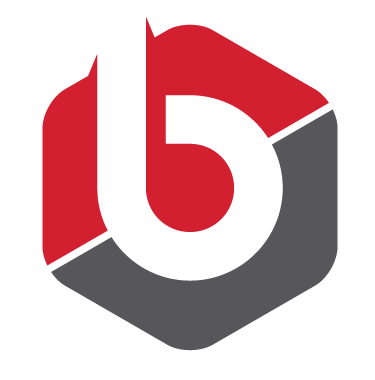 Therapeutic Massage ProgramApplication ChecklistComplete the following checklist and return it with your application. It is your responsibility to ensure that all items are completed. Please note that any missing information will render your file incomplete, and you will not be considered a possible candidate for this program. Please initial or write N/A on each of the following statements:_____	I have completed the Bridgeland academic assessment exam and enclosed a copy of the Assessment & Learning Center score sheet given to me by the Assessment Center Technician. 						OR_____	I have a composite ACT score of 17 or a composite SAT score of 930 taken no more than four years prior to enrollment and have enclosed a copy of the score._____	I have fully completed the Bridgerland Therapeutic Massage Application Form, including the Goal Statement and sealed Reference Evaluation forms._____	I have completed the prerequisite Medical Terminology course (from a regionally-accredited college or university) with a grade of B or better (a B- is not acceptable)._____	I have submitted an official transcript from where I originally completed the prerequisite course. Transcripts may be submitted either by mail (please send Attn:  Therapeutic Massage Department Head) or in a sealed official envelope with your application. 	NOTE: If you took your prerequisite course at Bridgerland during high school or as an adult, you must request an official Bridgerland transcript by visiting our website here.  (Allow 3-5 business days for processing transcripts once information/payment has been received. Official Bridgerland transcripts are $3 each.)_____	I understand that in order to receive a point for completing a degree, the degree must have been awarded from a regionally accredited college or university._____	I have included a copy of my current certification for CNA or MA (if applicable)._____	I have initialed or placed N/A on every line of this application checklist. Please include this form with your application. If you have questions concerning the application process, please contact the Therapeutic Massage Department Head at (435) 237-0073._________________________________________	_________________________Signature of Applicant					DateBridgerland Technical College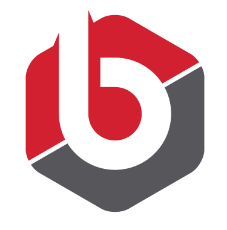 Application Form(Please print legibly in black or blue ink)Full Name First Middle (Maiden) Last _______________________________________________Home Address _________________________________________________________________City, State, Zip __________________________________________________________________Mailing Address (if different from above) ____________________________________________Email Address _________________________________ Date of Birth ______________________Cell Phone ______________________________   Home Phone __________________________Emergency Contact: Name ___________________________ Phone ______________________EducationList degree(s) which must be from a regionally accredited college or university to be considered for application points.Health Care Training (Must have current certification to be awarded point)Certified Nursing Assistant (CNA) 	Yes            No                 Date of Expiration _________Medical Assistant (MA) 		Yes            No                  Date of Expiration _________If “Yes,” please include a copy of your current certification with your application to be awarded a point.Health Care Work or Health Care Volunteer ExperienceList most recent work or volunteer experience first. If none, indicate by N/A.IMPORTANT! Be Sure to Read the Following:ReferencesList the names of the three professional people who will be completing your ReferenceEvaluation forms. These must be people who are now or who have been your employer, supervisor, former instructor, or community leader. They must have known you for at least sixmonths and cannot be related to you. At least two reference forms are required for yourapplication to be considered, but you must have three reference forms returned in order to potentially receive the maximum three points.Professional Goal StatementApplicant Name _________________________________________Using the lines below and on the next page, write a statement of your professional goals.Scoring is based on the following criteria:The statement must be handwritten; typed statements will not be accepted.The statement must be a minimum of 150 words and a maximum of 200 words. Count carefully!The statement will be graded on legibility, spelling, punctuation, grammar, and sentence structure.__________________________________________________________________________________________________________________________________________________________________________________________________________________________________________________________________________________________________________________________________________________________________________________________________________________________________________________________________________________________________________________________________________________________________________________________________________________________________________________________________________________________________________________________________________________________________________________________________________________________________________________________________________________________________________________________________________________________________________________________________________________________________________________________________________________________________________________________________________________________________________________________________________________________________________________________________________________________________________________________________________________________________________________________________

_____________________________________________________________________________________

_____________________________________________________________________________________

_____________________________________________________________________________________Professional Goal Statement - Continued________________________________________________________________________________________________________________________________________________________________________________________________________________________________________________________________________________________________________________________________________________________________________________________________________________________________________________________________________________________________________________________________________________________________________________________________________________________________________________________________________________________________________________________________________________________________________________________________________________________________________________________________________________________________________________________________________________________________________________________________________________________________________________________________________________________________________________________________________________________________________________________________________________________________________________________________________________________________________________________________________________________________________________________________________________________________________________________________________________________________________________________________________________________________________________________________________________________________________________________________________________________________________________________________________________________________________________________________________________________________________________________________________________________________________________________________

_____________________________________________________________________________________

_____________________________________________________________________________________

_____________________________________________________________________________________Name of SchoolDates of AttendanceDates of AttendanceDegree?Degree?FromToYesNoAgency__________________________________________      Phone_____________________________________Address______________________________________________________________________________________Position_________________________________________     Supervisor__________________________________Job DescriptionDates of employment/volunteer:  From – To:  _______________________________________________________Agency__________________________________________     Phone_____________________________________Address______________________________________________________________________________________Position_________________________________________     Supervisor__________________________________Job DescriptionDates of employment/volunteer:  From – To:  _______________________________________________________Name _______________________________________________________________________________Address______________________________________________________________________________Institution						PositionName _______________________________________________________________________________Address______________________________________________________________________________Institution						PositionName _______________________________________________________________________________Address______________________________________________________________________________Institution						PositionName _______________________________________________________________________________Address______________________________________________________________________________Institution						Position